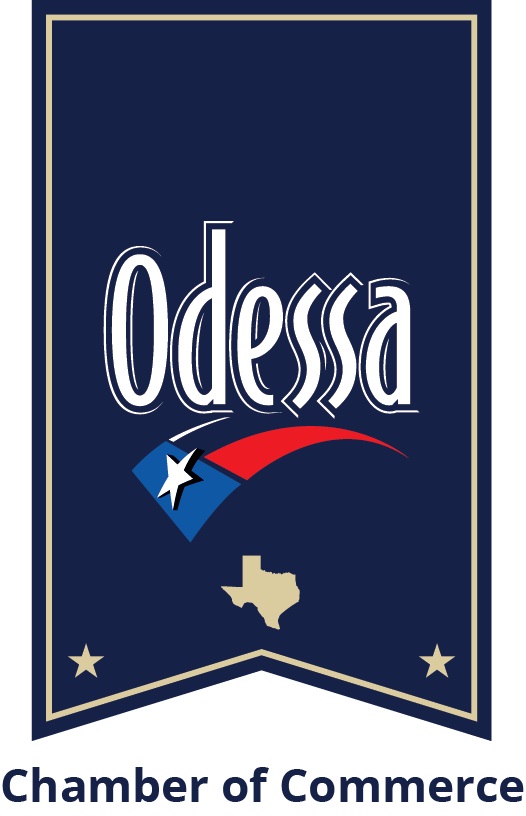 *Please note: Some months will have more available dates than others due to holidays or Chamber closings. E-Blast Dates (2020-2021) Please circle desired date(s) Purchaser Member InformationBusiness Name:			     Contact:			Email:				     E-Blast date(s):		Please indicate the preferred email blast date from the production schedule above.  The Chamber will confirm if the date(s) are available before processing.  E-Blast is due to the Chamber one week prior to the scheduled send date, see E-Blast guidelines form for specs and sizing information.Payment Information - please check E-Blast option___Single E-Blast - $250		___Three E-Blasts - $600Payment type: ___Cash     ___Check     ___Credit Card     ___InvoiceName on card:			     Phone number:		Card number:				     Exp. Date:		 CVC:	Billing Address:						Please send completed form to carlah@odessachamber.com with E-Blast Advertising in the subject line.  For additional questions, contact Carla Hartwig at 432-333-7864.October 2020November 2020December 2020 January 2021February 2021March 20211st   6th   7th   8th13th   14th   15th20th   21st   22nd27th   28th   29th3rd   4th   5th   10th11th   12th   17th18th   19th   24th25th   26th1st   2nd   3rd8th   9th   10th15th   16th   17th22nd   23rd   24th29th   30th   31st5th   6th   7th12th   13th 14th19th   20th 21st26th   27th 28th2nd   3rd   4th   9th10th   11th   16th17th   18th   23rd24th   25th2nd   3rd   4th   9th10th   11th   16th17th   18th   23rd24th   25th   30th31stApril 2021May 2021June 2021July 2021August 2021September 20211st 6th 7th   8th13th 14th 15th20th 21st 22nd27th   28th   29th4th   5th   6th 11th12th   13th   18th19th   20th   25th26th   27th1st   2nd   3rd   8th   9th   10th   15th   16th   17th   22nd   23rd   24th   29th   30th1st   6th   7th 8th13th   14th 15th20th   21st 22nd27th   28th 29th3rd   4th   5th 10th11th   12th   17th18th   19th   24th25th   26th   31st1st   2nd   7th   8th9th   14th   15th16th   21st   22nd23rd    28th   29th30th